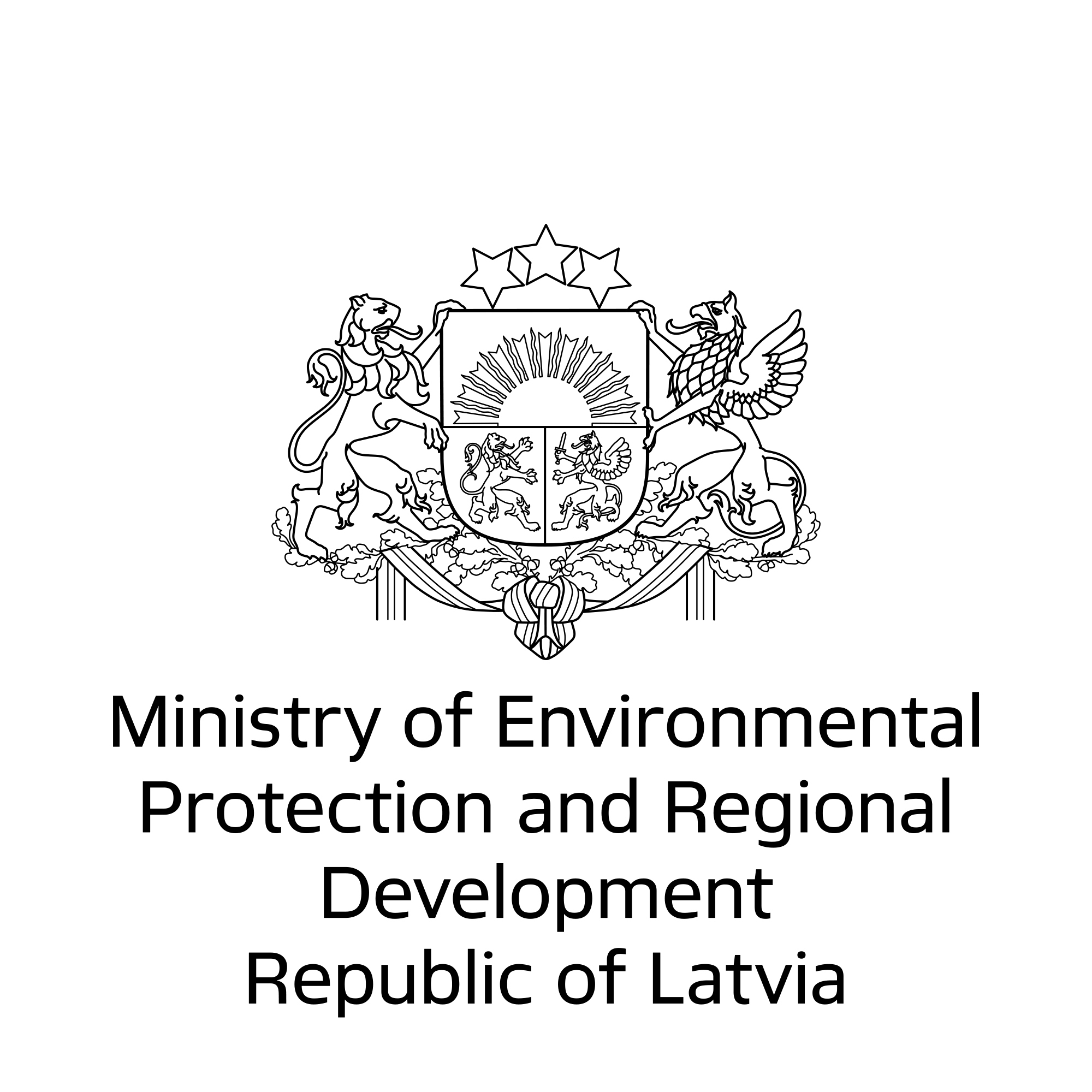 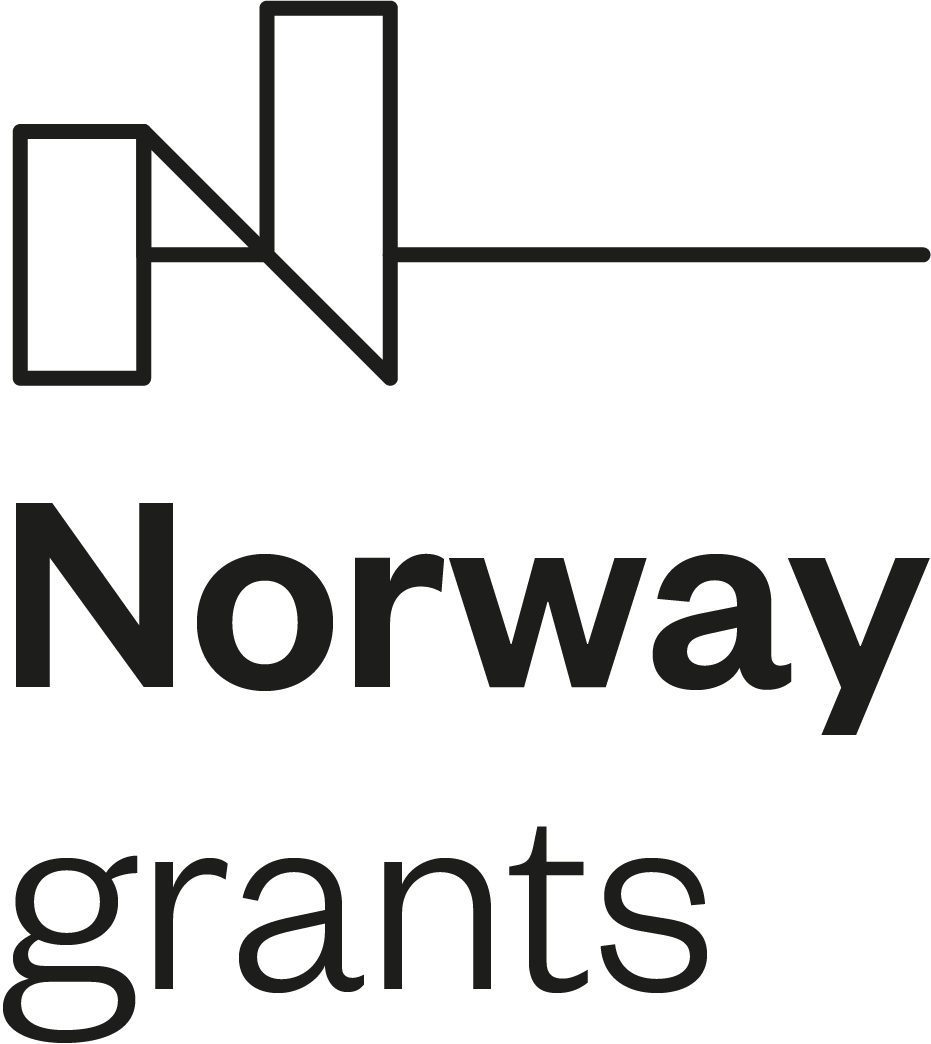 Partner search form for potential project aplicants from Latvia to find Norwegian partners Open Call “Mitigation of Risks Related to Historically Contaminated Sites”*I  Contact informationFirst name, last nameOrganization/Company AddressE – Mail TelephoneWeb pageII Preferable themes of project and profile of partnerBrief description on participant’s Organization/Company2.  Business sector of participant’s Organization/Company3.  Brief description of the intended project  4.  The preferable cooperation areas under Open call 5.   Description of preferable project partner’s profile6. Please describe what you expect from the potential project partner from Norway 7. Please describe what you can offer to potential project partner from Norway8. The information given in this partner search form can be given to the potential partners from Norway for developing partnershipYesNo*More detailed information can be found in the Open Call documentation: https://eeagrants.lv/en/2020/06/03/mitigation-of-risks-related-to-historically-contaminated-sites/